 ---------------------------------------------------------------------------------------------------------------------------------------------------------------------------------------------RO4b Nom Form Revised 2020RO4b Nom Form Revised 2020NOMINATION FORMNOMINATION FORMNOMINATION FORMNOMINATION FORMDate Filed:Date Filed:Course Title:Course Title:Date Covered:Date Covered:WE ARE NOMINATING THE FOLLOWING TO THE ABOVE-NAMED COURSE:WE ARE NOMINATING THE FOLLOWING TO THE ABOVE-NAMED COURSE:WE ARE NOMINATING THE FOLLOWING TO THE ABOVE-NAMED COURSE:WE ARE NOMINATING THE FOLLOWING TO THE ABOVE-NAMED COURSE:WE ARE NOMINATING THE FOLLOWING TO THE ABOVE-NAMED COURSE:WE ARE NOMINATING THE FOLLOWING TO THE ABOVE-NAMED COURSE:WE ARE NOMINATING THE FOLLOWING TO THE ABOVE-NAMED COURSE:WE ARE NOMINATING THE FOLLOWING TO THE ABOVE-NAMED COURSE:NOTE: Please fill out this form COMPLETELY AND LEGIBLY. NOTE: Please fill out this form COMPLETELY AND LEGIBLY. NOTE: Please fill out this form COMPLETELY AND LEGIBLY. NOTE: Please fill out this form COMPLETELY AND LEGIBLY. NOTE: Please fill out this form COMPLETELY AND LEGIBLY. NOTE: Please fill out this form COMPLETELY AND LEGIBLY. NOTE: Please fill out this form COMPLETELY AND LEGIBLY. NOTE: Please fill out this form COMPLETELY AND LEGIBLY. SurnameSurnameSurnameFirst NameM.I.POSITIONCONTACT NO. /EMAIL ADDRESSREMARKSHead of Office/Agency:________________Signature over Printed Name______________DesignationHead of Office/Agency:________________Signature over Printed Name______________DesignationHead of Office/Agency:________________Signature over Printed Name______________DesignationHead of Office/Agency:________________Signature over Printed Name______________DesignationHead of Office/Agency:________________Signature over Printed Name______________DesignationHead of Office/Agency:________________Signature over Printed Name______________DesignationHead of Office/Agency:________________Signature over Printed Name______________DesignationHead of Office/Agency:________________Signature over Printed Name______________DesignationOffice/Agency:     Office Address:         Office/Agency:     Office Address:         Office/Agency:     Office Address:         Office/Agency:     Office Address:         Office/Agency:     Office Address:         Office/Agency:     Office Address:         Tel. No.   _______________________Cell. No. _______________________Tel. No.   _______________________Cell. No. _______________________Office E-mail Address:        Office E-mail Address:        Office E-mail Address:        Office E-mail Address:        Office E-mail Address:        Office E-mail Address:        Office E-mail Address:        Office E-mail Address:        Send the signed nomination form at coa4btraining@gmail.comSend the signed nomination form at coa4btraining@gmail.comSend the signed nomination form at coa4btraining@gmail.comSend the signed nomination form at coa4btraining@gmail.comSend the signed nomination form at coa4btraining@gmail.comSend the signed nomination form at coa4btraining@gmail.comSend the signed nomination form at coa4btraining@gmail.comSend the signed nomination form at coa4btraining@gmail.comFOR RO IV-B USE ONLY(Action on Nomination)FOR RO IV-B USE ONLY(Action on Nomination)NOMINATIONS: CONFIRMED NOT CONFIRMEDSEMINAR: CANCELLED DEFERRED, NEW DATE____________________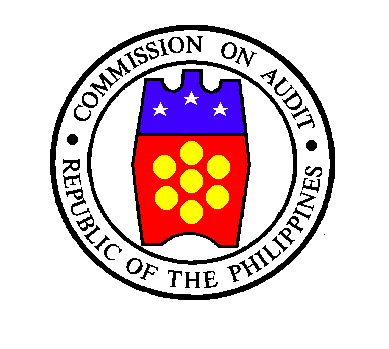 